Al dirigente Scolasticodel CPIA BAT “Gino Strada”SEDE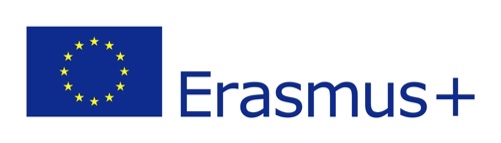 ERASMUS+ Accreditamento Settore Educazione degli AdultiCodice progetto: 2021-1-IT02-KA121-EDA-000005252CUP: H59J21007980006Bando per l'assegnazione di job shadowing e training coursesDomanda di iscrizione nell’elenco dei candidati alla mobilità come da bando n.prot.4625 del 01/9/2022Il/la sottoscritto/a ___________________________________, nato il _____________________, a _______________________, docente a tempo (determinato/indeterminato, specificare anche la classe di concorso) __________________________________, nella sede di ____________________, del CPIA BAT “Gino Strada”, visto il bando n.prot.4625 del 01/9/2022 e aderendo a tutte le condizioni in esso contenute, con la presenteCHIEDEdi essere iscritto nell’elenco dei candidati alla mobilità in oggetto.DICHIARA di:Conoscere la lingua inglese al livello A2;Impegnarsi ad attuare le pratiche apprese durante l’esperienza di mobilità;non avere intenzione di andare in pensione nei prossimi 2 anni (docenti a tempo indeterminato)non aver intenzione di chiedere trasferimento nei prossimi 2 anni (docenti a tempo indeterminato).Il sottoscritto è consapevole che non verranno valutate le candidature in caso di:mancata presentazione della documentazione o di parte di essa;mancata presentazione della documentazione o di parte di essa entro i termini indicati;mancanza di uno o più dei requisiti formali di ammissione al progetto.Il sottoscritto è consapevole che CPIA BAT “Gino Strada” si riserva la facoltà di procedere a idonei controlli, anche a campione, sulla veridicità delle dichiarazioni rilasciate e che in caso di falsità in atti o dichiarazioni mendaci troveranno applicazione le sanzioni penali previste ai sensi dell'art.76 del D.P.R. n.445/2000 e successive modifiche e integrazioni.Il sottoscritto è consapevole che il programma Erasmus+ finanzia il progetto e mette a disposizione risorse forfettarie che coprono i seguenti costi:Attività didattiche e alloggio durante il periodo di mobilità del progetto ERASMUS+; alcuni pasti concordati con l’ente ospitante;Viaggio aereo di andata e ritorno per il paese in cui si svolgerà la mobilità;Transfer da/per aeroporto nel paese in cui si svolgerà la mobilità;Copertura assicurativa ed infortuni per il periodo di mobilità all’estero ed eventuale integrazione COVID;Non è prevista la copertura di costi per spese a carattere personale.Il sottoscritto, con la presente istanza, dichiara la piena disponibilità ad iniziare l’attività nel periodo indicato dal bando in oggetto e per la durata complessiva del progetto. Il sottoscritto è consapevole che l’impossibilità di attenersi alle tempistiche del progetto ne comporta l’esclusione.Il sottoscritto è consapevole che le attività didattiche durante la mobilità saranno svolte in inglese e che è pertanto richiesta un livello di conoscenza della lingua inglese di livello A2 o superiore.Il sottoscritto è consapevole che l’ente promotore non potrà in nessun caso essere considerato responsabile per qualsiasi impegno e responsabilità di natura contrattuale o extra-contrattuale che, a qualsiasi titolo, possa derivare dal compimento - o dal mancato compimento - di attività relative al bando in oggetto.Andria, _____________________________________________________________________(firma)